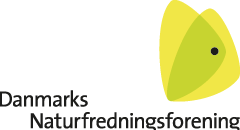 Frederikssund afdeling   	En Naturhandleplan med borgernes opbakningByrådet skal roses for at have taget initiativ til en Naturhandleplan for en periode på 5 år.Det er nemlig vigtigt, at få øget fokus på kommunens indsats på naturområdet.Fokus er dog ikke tilstrækkeligt. For handlinger på naturområdet – som på andre områder – forudsætter, at der er afsat midler i kommunens budget til personale og indsats.Dertil kommer at naturen i ordets egentlige forstand er levende – og at planlægning på naturområdet derfor også skal være levende. DN Frederikssund vil derfor pege på, at det er vigtigt, at der sker en årlig vurdering – og eventuel ændring – af Naturhandleplanen.Konkret foreslås:Hvert år – i årets 1. kvartal – afholdes et borgermøde, hvor der gives en status for naturens tilstand i kommunen.
På baggrund af ”Naturens Statusrapport” lægges op til nye tiltag på de områder, hvor naturen har det skidt. F.eks. med udgangspunkt i ”Brandmandens lov” og gerne med geografisk angivelse af nødlidende naturområder.
For at tydeliggøre borgernes berettigede forventninger, formuleres ”Årets 10 prioriteringer for naturen”, gældende for det kommende kalenderår. 
Set med DN-briller kunne ”Årets 10 prioriteringer for naturen” f.eks. formuleres under følgende overskrifter:
Sikring af vand i åerne. 
ved at fremme at separatkloakering øger tilgangen af vand og ved, at nærliggende vådområder understøtter åernes liv.
Separatkloakering;
så at regnvand og spildevand ikke blandes og så at spildevand bliver renset.
Udarbejdelse af plejeplan. 
Toppen af Skuldelev Ås gøres tilgængelig for gående.
Fjern 12 missing links.I kommunens arbejdsdokument fra 2016 fremgår, at 12 stier i kommunen ender ”blindt”. Det er kaldt et ”missing link”.
Det foreslås, at 2 af de 12 missing links årligt fjernes. Starten kunne være den rekreative stiforbindelse mellem Saltsø Skov og Røgerup Old og Græse Mølle til Hørup Ruder.
Etablering af bynatur. 
Nye æbletræer til erstatning for de faldne æbletræer i æbleplantagen nær Heimdalsvej.
Forslag til lokalplaner skal indeholde xx% natur. 
Ny natur skal indgå i forslag til lokalplaner og tage hensyn til den eksisterende natur.
Fagfolk fortæller. 
Omvisning med fagfolk for naboer og andre interesserede borgere. I forbindelse med igangsættelse af plejeplan for Jenriks Bakke.Pleje nødvendig for beskyttelse.
Plejen af Tvebjerg ved Sillebro Å styrkes, så bl.a. planten ”Grenet edderkoppeurt” beskyttes.
Beskyttelse af vores grundvand.
Tilførsel af materialer til landskabet kan indeholde potentielle forureninger. Og dermed risiko for grundvandet, vort mulige drikkevand. Initiativer til forebyggelse af forureninger er vigtige – og må udvikles.
Bekæmpe invasive planter. Registrere Kæmpebjørneklo og Japansk pileurt så at,  der kan skabes folkeligt engagement for en bekæmpelse.

”Årets 10 prioriteringer for naturen” fastlægges så betids, at prioriteringerne kan indgå i byrådets stillingtagen til kommunens budget for det efterfølgende år.
I hele den skitserede proces er det af afgørende betydning, at borgere, organisationer og de politiske partier inddrages.
DN Frederikssund indgår gerne i processen og opfordrer andre med interesse for naturen til også at lægge energi i den folkelige proces.